PROJETO HORTO MEDICINAL – CRUZEIRO DO SUL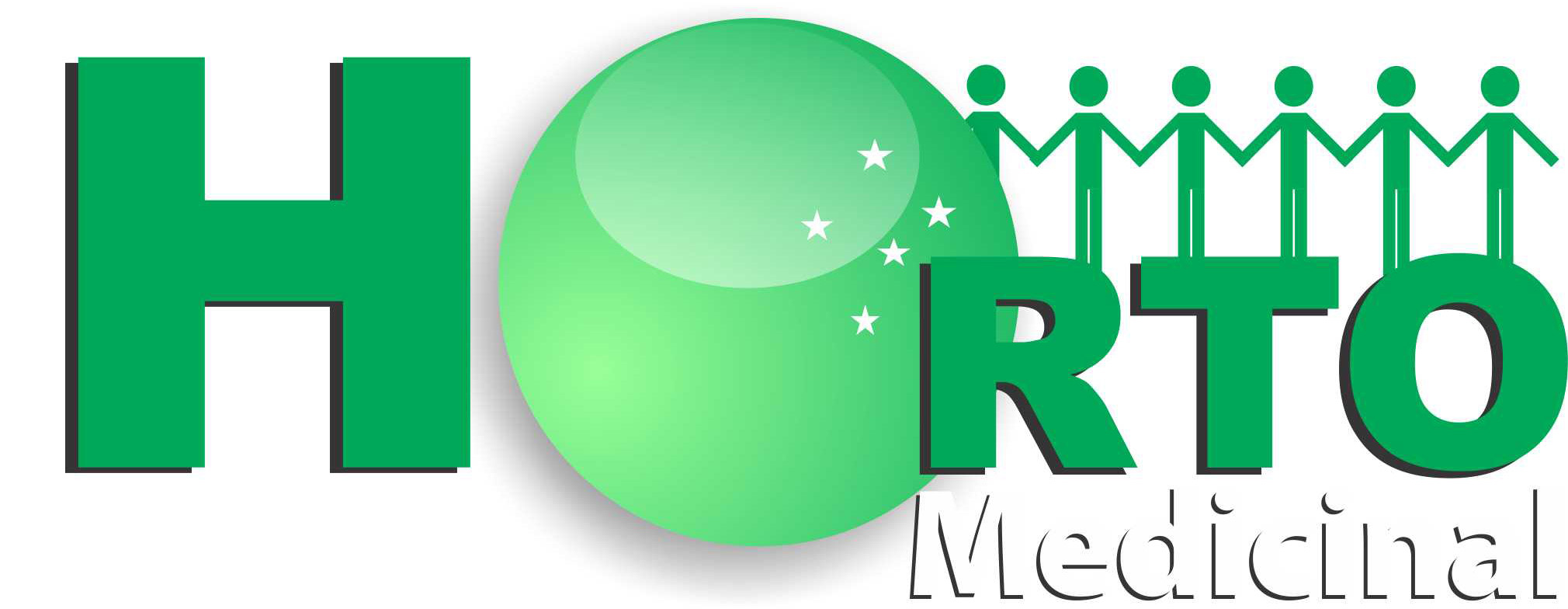 PROGRAMAÇÃO dos CURSOS de BOTÂNICA e de FITOTERAPIA BOTÂNICADr. Lindolpho Capellari Jr.Prof. Do Dto de Ciências Biológicas da ESALQ/USP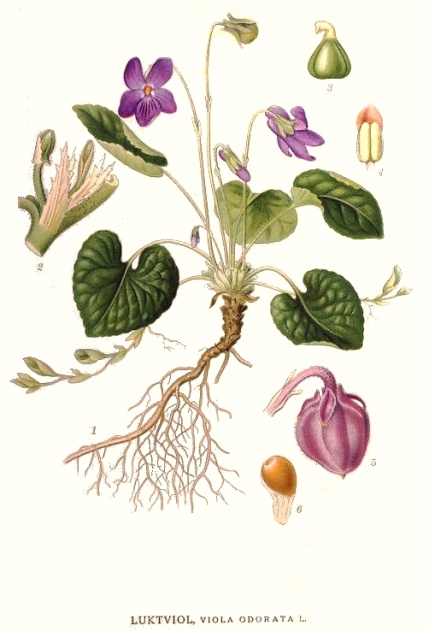 Local: Núcleo de Atendimento Social Cruzeiro do SulEndereço: R. Sebastião Furlan, 660,Cruzeiro do Sul, Santa Bárbara D’Oeste.Horário: 8h00 às 12h00 ee das 13h00 às 17h00. FITOTERAPIADra. Eloisa Cavassani PimentelMédica  do Centro de Referência em Reabilitação da Pref. Campinas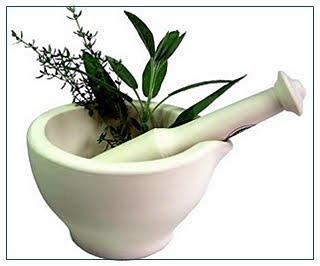 Local: Museu da ÁguaEndereço: Rua Camilo Augusto de Campos, 487Vila Alves, Santa Bárbara D’ Oeste.Horário: das 13h00 às 17h00. Realização: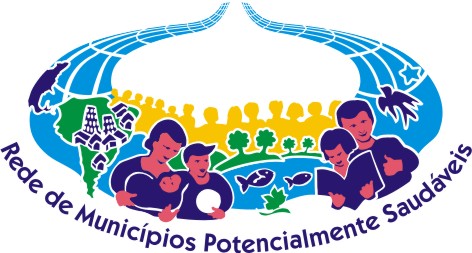 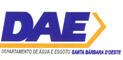 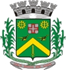 Apoio: 